暨南大学护理学院关于2022-2023学年第一学期全日制本科生期末考试的通知考试时间本学期期末考试安排在第18-19周，每门课程的具体考试时间见选课系统和学院发布的期末考试安排表。考试方式雨课堂（公布考题与作答）+腾讯会议（监考与考试指令）三、考试要求1.学生需准备考试作答设备（台式电脑或手提电脑、平板电脑，都没有的话多准备一台手机），腾讯会议参与设备（手机，开启摄像头，考试开始后需开启麦克风），采用双设备形式开启线上考试：雨课堂（公布考题与作答）+腾讯会议（监考与考试指令）。2.学生提前更新腾讯会议，保持app是最新版本状态。3.线上考试请提前熟悉考试操作。4.按时登录选课系统查询考试安排，并对照学院发布的腾讯会议号按时参加考试。5.校外居家参加考试学生须按照“双设备”考试的要求准备：第一机位为考试机位，考试机位面向考生，用于登录“雨课堂”进入课程考试；第二机位为监考机位，机位放于考生侧后方45度，能清晰拍摄考试桌面和考生的双手、头部。6.建议使用宽带网络和手机4G/5G 流量两种模式，一种方式断网后可及时转换其他方式连接。7.考试场所要灯光明亮，安静，不逆光，无遮挡、无反光物。考试期间除考生本人外，不得有其他⼈员进入或滞留，考试桌面不存放任何与考试有关的材料和与考试无关的电子设备，可以根据考试需要准备空白草稿纸，并准备好有效身份证件与学生证提供给监考教师核查。8.课程考试当天，考生需提前 20 分钟，将第一机位，考试机位面向考生；第二机位，监考机位按照学院发布对应课程的腾讯会议号，进入腾讯会议平台，并打开摄像头及麦克风（确保能听到监考教师讲话）。腾讯会议昵称统一设置为“学号-姓名”，并按照机位放置要求摆放（如下图），参加考试。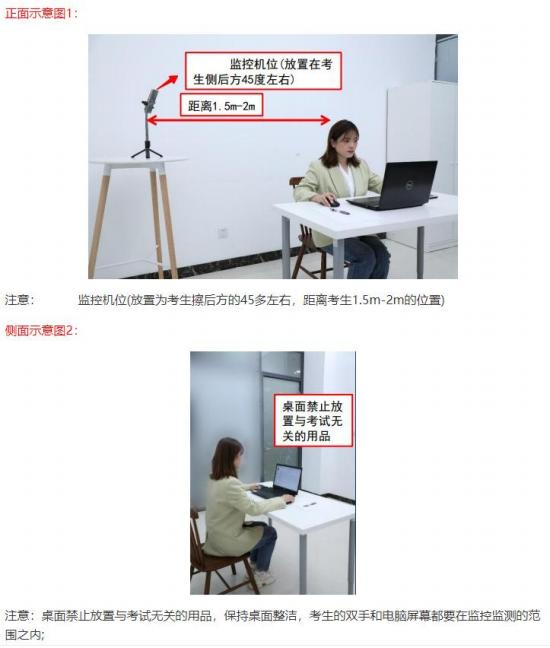 9.手机开启勿扰模式，考试过程中不得接听电话、关闭通话功能、蓝牙、闹铃、微信、QQ 等所有与考试无关的应用程序和通知。手机取消屏幕“自动锁定”限制，全程确保摄像头打开状态，确保设备电量充足，必须提前备好设备电源和移动电源，确保在考试过程中不会出现因为手机电量过低自动关机等情况。10.学生要认真遵守考场规则，在规定时间内诚实独立完成答卷。听从监考教师的线上考试安排，遵守线上考试的各项要求以及学校期末考试的各项规章制度，不服从监考教师安排，违反考场纪律或作弊者，按学校考试管理规定给予相应的处分。四、监考安排1.课程考试当天提前20分钟进入考场组织学生进行线上考试，认真履行监考职责，及时处理考试过程中出现的问题，全程视频监控学生的考试。2.完整填写考场报告单，记录学生考试过程中出现的问题，如断网、离线、学生违纪等情况。3.考试完毕，任课老师在规定时间内完成成绩评定和系统录入工作（期末考试成绩录入时间：2022年12月26日-2023年1月12日），下学期开学第一周按照试卷整理目录，将纸质版资料和电子版试卷交至学院办公室。暨南大学护理学院 2022年12月12日